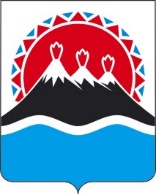 П О С Т А Н О В Л Е Н И ЕПРАВИТЕЛЬСТВАКАМЧАТСКОГО КРАЯВ соответствии со статьей 17 Федерального конституционного закона от 12.07.2006 № 2-ФКЗ «Об образовании в составе Российской Федерации нового субъекта Российской Федерации в результате объединения Камчатской области и Корякского автономного округа», статьями 2, 26, 27 Федерального закона от 14.03.1995 № 33-ФЗ «Об особо охраняемых природных территориях», статьями 6–8 Закона Камчатского края от 29.12.2014 № 564 «Об особо охраняемых природных территориях в Камчатском крае», учитывая решение Исполнительного комитета Камчатского областного Совета народных депутатов от 09.01.1981 № 9 «О памятниках природы на территории Камчатской области»,ПРАВИТЕЛЬСТВО ПОСТАНОВЛЯЕТ:1.Утвердить:1) Положение о памятнике природы регионального значения «Точилинский разрез» согласно приложению 1 к настоящему постановлению;2) графическое описание местоположения границ памятника природы регионального значения «Точилинский разрез» согласно приложению 2 к настоящему постановлению.2. Настоящее постановление вступает в силу после дня его официального опубликования.Положениео памятнике природы регионального значения «Точилинский разрез» 1. Общие положения1. Настоящее положение регулирует вопросы охраны и использования памятника природы регионального значения «Точилинский разрез» (далее – Памятник природы).2. Памятник природы является особо охраняемой природной территорией регионального значения в Камчатском крае, относится к объектам общенационального достояния.3. Целями создания Памятника природы являются:1) сохранение в естественном состоянии ценного в научном, геологическом и эстетическом отношениях природного комплекса – Точилинского разреза, представленного полосой шириной около 300 м  естественных обнажений осадочного комплекса стратифицированных пород на охотоморском побережье Камчатского края, слагающего отвесные клифы высотой до 200 м и оползневые тела, протянувшиеся на 65,6 км от устья реки Аманина на юге до устья реки Эталона на севере, с палеоген-неогеновыми отложениями, включающими ископаемые остатки 245 видов морских моллюсков, 146 видов фораминифер, 101 вида морских и пресноводных диатомей, 4 видов брахиопод, 6 видов морских ежей, а также листовой флоры из эрмановской свиты, споры и пыльцу, являющегося уникальным полигоном для изучения процессов формирования планеты Земля и их взаимосвязи, эволюции органического мира и развития биосферы, изучения структуры третичных комплексов Западной Камчатки и основой региональной стратиграфической шкалы;2) минимизация негативного воздействия на естественные экологические системы прибрежной части Охотского моря при осуществлении туризма;3) проведение научных исследований;4) государственный экологический мониторинг (государственный мониторинг окружающей среды);5) экологическое просвещение населения.4. Памятник природы создан решением Исполнительного комитета Камчатского областного Совета народных депутатов от 09.01.1981 № 9 «О памятниках природы на территории Камчатской области», без ограничения срока его функционирования.5. Памятник природы создан на землях лесного фонда, без изъятия земельных участков для государственных нужд, а также у собственников, землепользователей, землевладельцев.6. Общая площадь Памятника природы составляет 1928,42 га. 7. Природные ресурсы, расположенные в границах Памятника природы, ограничиваются в гражданском обороте в соответствии с требованиями действующего законодательства и настоящего Положения.8. Запрещается изменение целевого назначения земельных участков, находящихся в границах Памятника природы, за исключением случаев, предусмотренных федеральными законами.9. Леса, расположенные на территории Памятника природы, относятся к защитным лесам и используются в соответствии с режимом особой охраны Памятника природы и целевым назначением земель, определяемым лесным законодательством Российской Федерации, законодательством Российской Федерации об особо охраняемых природных территориях, настоящим Положением при условии, если это использование совместимо с целевым назначением защитных лесов и выполняемыми ими полезными функциями.10. Основным видом разрешенного использования земельных участков, расположенных в границах Памятника природы, является деятельность по особой охране и изучению природы (код 9.0).11. Предельные минимальные и (или) максимальные размеры земельных участков и предельные параметры разрешенного строительства, реконструкции объектов капитального строительства не устанавливаются, так как предоставление земельных участков, а также строительство, реконструкция, капитальный ремонт объектов капитального строительства запрещены пунктами 1 и 2 части 19 настоящего Положения.12. Границы и особенности режима особой охраны Памятника природы учитываются при территориальном планировании, градостроительном зонировании, при разработке правил землепользования и застройки, проведении землеустройства и лесоустройства, разработке лесного плана Камчатского края, лесохозяйственных регламентов и проектов освоения лесов, подготовке планов и перспектив экономического и социального развития, в том числе развития населенных пунктов, территориальных комплексных схем охраны природы, схем комплексного использования и охраны водных объектов, схем размещения, использования и охраны охотничьих угодий. 13. На территории Памятника природы экономическая и иная деятельность осуществляется с соблюдением требований настоящего Положения и Требований по предотвращению гибели объектов животного мира, за исключением объектов животного мира, находящихся на особо охраняемых природных территориях федерального значения, при осуществлении производственных процессов, а также при эксплуатации транспортных магистралей, трубопроводов, линий связи и электропередачи на территории Камчатского края, утвержденных постановлением Правительства Камчатского края от 15.07.2013 № 303-П. 14. Охрана Памятника природы и управление им осуществляется краевым государственным бюджетным учреждением «Служба по охране животного мира и государственных природных заказников Камчатского края» (далее – Учреждение). 15. Посещение территории Памятника природы осуществляется по разрешениям, выдаваемым Учреждением.   16. К мероприятиям по обеспечению режима особой охраны Памятника природы могут привлекаться граждане, общественные объединения и некоммерческие организации, осуществляющие деятельность в области охраны окружающей среды. 2. Текстовое описание местоположения границ Памятника природы17. Памятник природы расположен в Тигильском муниципальном районе Камчатского края, в 7805,1 м к северу от устья реки Тигиль и в 5367,5 м к югу от устья реки Воямполка. 18. Памятник природы устанавливается в следующих границах:1) северо-восточная: от характерной точки 1 с географическими координатами 58 градусов 4 минуты 9.9 секунды северной широты и 158 градусов 19 минут 32.0 секунды восточной долготы, расположенной в устье реки Аманина, проходит в общем северо-восточном направлении по береговой линии Охотского моря в период максимального отлива на протяжении 65020,9 м через характерные точки 480–246 до характерной точки 245 с географическими координатами 58 градусов 27 минут 53.9 секунды северной широты и 159 градусов 7 минут 51.7 секунды восточной долготы, расположенной в устье реки Эталона;2) юго-восточная граница: от характерной точки 245 прямой линией в юго-восточном направлении на протяжении 285,3 м до характерной точки 244 с географическими координатами 58 градусов 28 минут 1.9 секунды северной широты и 159 градусов 7 минут 59.0 секунд восточной долготы, расположенной на морской террасе;3) юго-западная граница: от характерной точки 244 в общем юго-западном направлении на протяжении 65583,1 м на расстоянии 300 м от береговой линии Охотского моря через характерные точки 243 – 3 до характерной точки 2 с географическими координатами 58 градусов 4 минуты 9.9 секунды северной широты и 158 градусов 19 минут 39.1 секунд восточной долготы, расположенной на морской террасе в 692,1 м от устья реки Аманина;4) северо-западная граница: от характерной точки 2 прямой линией в северо-западном направлении на протяжении 67,1 м до характерной точки 1, где и замыкается. 3. Режим особой охраны и использования территории Памятника природы19. На территории Памятника природы запрещается всякая деятельность, влекущая за собой нарушение его сохранности, в том числе:1) предоставление земельных участков;2) строительство, реконструкция, ремонт объектов капитального строительства;3) размещение некапитальных строений и сооружений;4) деятельность, влекущая за собой нарушение, повреждение, уничтожение природного комплекса, в том числе нарушение исторически сложившегося ландшафта, почвенного и растительного покрова, мест обитаний (произрастаний) видов животных и растений, занесенных в Красную книгу Российской Федерации и Красную книгу Камчатского края, мест гнездований морских колониальных птиц, лежбищ и залежек морских млекопитающих;5) пользование недрами, в том числе выполнение работ по геологическому изучению недр, разработка месторождений полезных ископаемых;6) проведение взрывных работ; 7) проведение дноуглубительных и других работ, связанных с изменением дна прилегающей морской акватории и берегов острова; 8) все виды лесопользования;9) деятельность, ведущая к нарушению правил пожарной безопасности в лесах, в том числе разведение огня, выжигание растительности;10) накопление, размещение, захоронение, сжигание отходов производства и потребления;11) порча и загрязнение земель, в том числе в результате складирования горюче-смазочных материалов, размещения радиоактивных, химических, взрывчатых, токсичных, отравляющих и ядовитых веществ;12) деятельность, ведущая к загрязнению прилегающей морской акватории; 13) интродукция живых организмов; 14) все виды охоты и рыболовства, за исключением случаев, предусмотренных пунктом 1 части 20 настоящего Положения;15) осуществление туризма вне специально оборудованных для этого местах и маршрутах ; 16) сбор минералогических, палеонтологических и других геологических коллекционных материалов и образцов горных пород, за исключением случаев, предусмотренных пунктом 1 части 20 настоящего Положения;17) уничтожение или повреждение аншлагов и других информационных знаков и указателей, нанесение на скалы, информационные знаки и указатели самовольных надписей.20. На территории Памятника природы разрешаются следующие виды деятельности:1) научно-исследовательская деятельность, направленная на изучение биологического и ландшафтного разнообразия, динамики и структуры природных комплексов и объектов, включая сбор зоологических, ботанических, минералогических и палеонтологических коллекций в порядке, установленном законодательством Российской Федерации;2) осуществление государственного экологического мониторинга (государственного мониторинга окружающей среды);3) проведение мероприятий, направленных на сохранение, восстановление и поддержание в равновесном состоянии прибрежной экосистемы, в том числе мероприятий по сохранению и восстановлению ключевых мест обитаний (произрастания) объектов животного и растительного мира, нуждающихся в особых мерах охраны;4) туризм (при соблюдении требований, предусмотренных частью 19 Положения);5) эколого-просветительская деятельность.Графическое описание местоположения границ памятника природы регионального значения «Точилинский разрез» (далее – Памятник природы)Раздел 1. Сведения о Памятнике природы Раздел 2. Сведения о местоположении границ Памятника природы Раздел 3. Карта-схема границ Памятника природы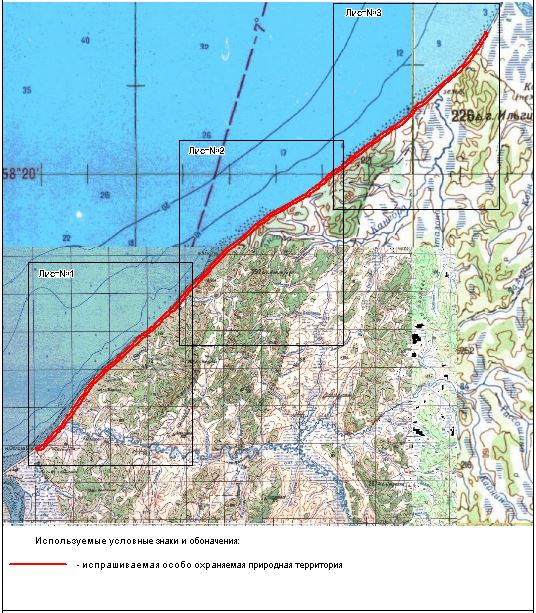 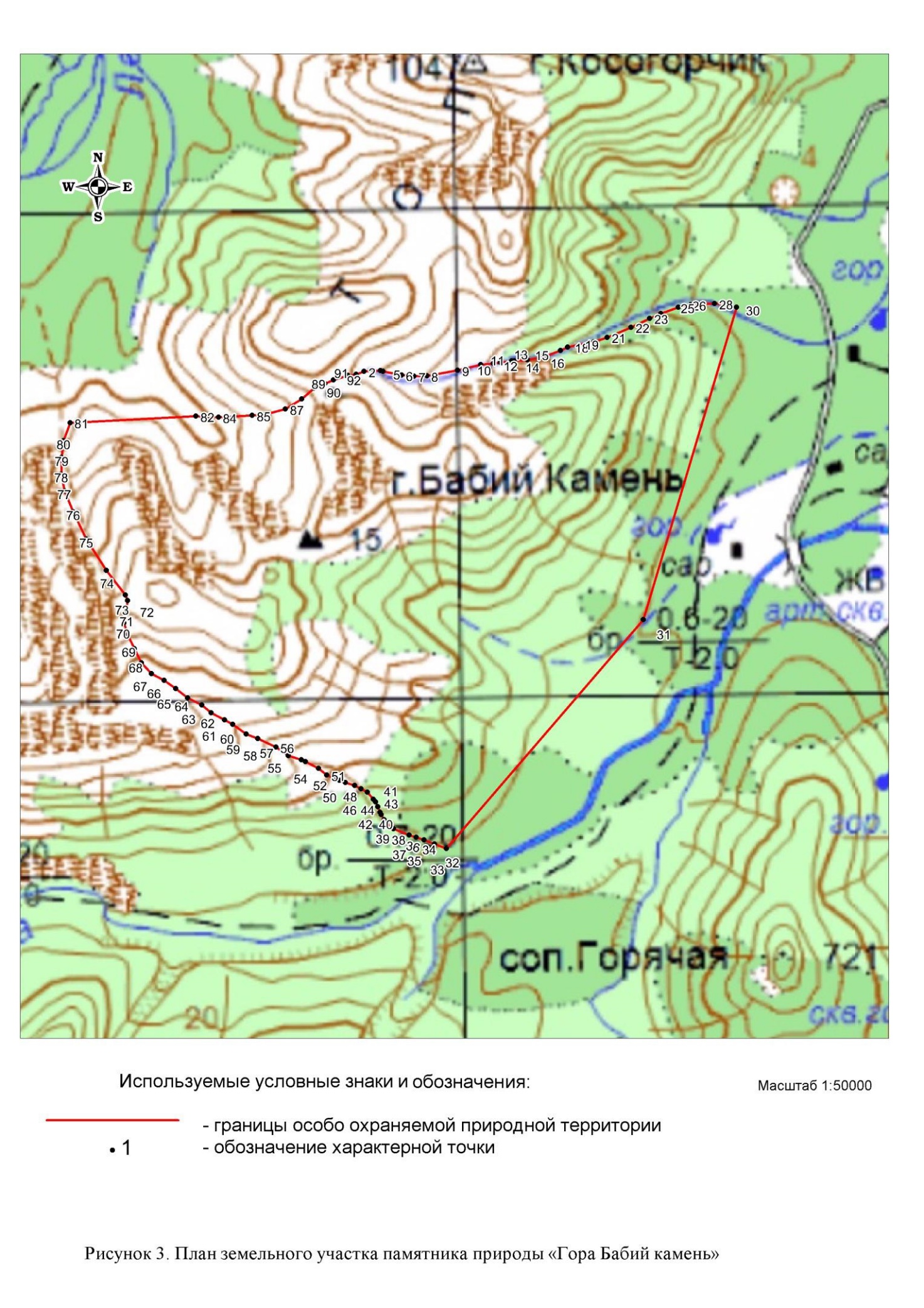 Раздел 4. Ситуационный план (местоположение) Памятника природы 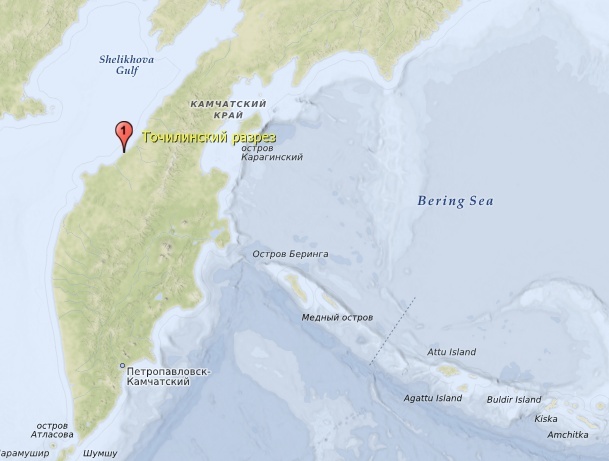 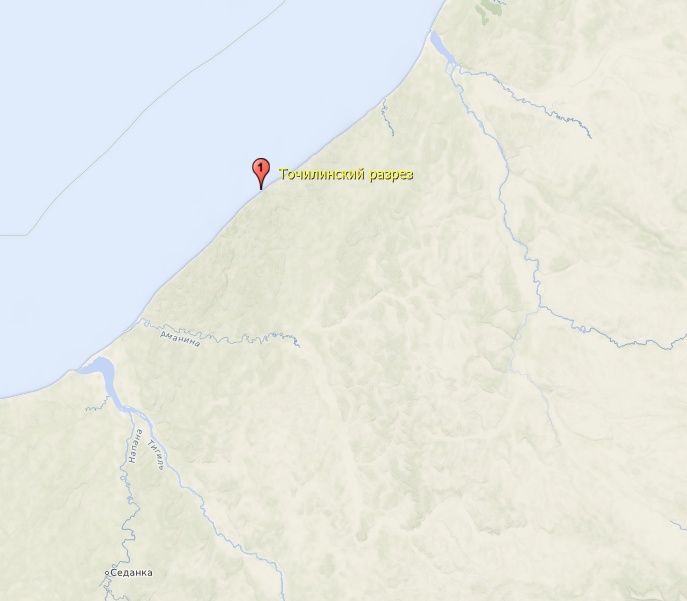 [Дата регистрации] № [Номер документа]г. Петропавловск-КамчатскийО памятнике природы регионального значения «Точилинский разрез»Председатель Правительства Камчатского края[горизонтальный штамп подписи 1]Е.А. ЧекинПриложение 1 к постановлениюПриложение 1 к постановлениюПриложение 1 к постановлениюПриложение 1 к постановлениюПравительства Камчатского краяПравительства Камчатского краяПравительства Камчатского краяПравительства Камчатского краяот[REGDATESTAMP]№[REGNUMSTAMP]Приложение 2 к постановлениюПриложение 2 к постановлениюПриложение 2 к постановлениюПриложение 2 к постановлениюПравительства Камчатского краяПравительства Камчатского краяПравительства Камчатского краяПравительства Камчатского краяот[REGDATESTAMP]№[REGNUMSTAMP]№ п/пХарактеристика Памятника природы Описание характеристик  1231Местоположение Памятника природыКамчатский край, Тигильский муниципальный район2Площадь объекта +/– величина погрешности определения площади (Р +/– Дельта Р)19284227 +/– 38424 м23Наименование и реквизиты нормативного правового акта о создании объектаРешение Исполнительного комитета Камчатского областного Совета народных депутатов от 09.01.1981 № 9 «О памятниках природы на территории Камчатской области»1. Система координат: МСК 82, WGS 841. Система координат: МСК 82, WGS 841. Система координат: МСК 82, WGS 841. Система координат: МСК 82, WGS 841. Система координат: МСК 82, WGS 842. Сведения о характерных точках границ Памятника природы:2. Сведения о характерных точках границ Памятника природы:2. Сведения о характерных точках границ Памятника природы:2. Сведения о характерных точках границ Памятника природы:2. Сведения о характерных точках границ Памятника природы:Обозначение характерных точек границКоординаты МСК-41 (1)Координаты МСК-41 (1)Координаты WGS-84Координаты WGS-84Обозначение характерных точек границХYСеверная широтаВосточная долгота1234511122827.921391402.1858°4'9.9'' 158°19'32.0'' 21122549.121391565.5458°4'9.9'' 158°19'36.1'' 31122544.751391632.4658°4'10.7'' 158°19'43.2'' 41122569.121391749.3658°4'11.6'' 158°19'47.2'' 51122597.061391815.4658°4'14.8'' 158°19'58.3'' 61122697.381391997.3158°4'18.9'' 158°20'10.0'' 71122822.871392189.358°4'23.8'' 158°20'20.5'' 81122973.681392361.0858°4'28.6'' 158°20'30.0'' 91123122.851392517.5658°4'34.6'' 158°20'37.7'' 101123308.851392644.0758°4'40.2'' 158°20'47.9'' 111123481.301392811.0658°4'45.0'' 158°20'56.5'' 121123630.521392953.2958°4'50.1'' 158°21'4.8'' 131123786.431393089.7358°4'56.0'' 158°21'16.7'' 141123970.551393283.8658°5'3.7'' 158°21'29.6'' 151124206.881393496.0958°5'12.4'' 158°21'45.4'' 161124476.681393755.958°5'17.3'' 158°21'57.2'' 12345171124625.641393948.5558°5'23.4'' 158°22'6.1'' 181124816.661394095.1158°5'26.1'' 158°22'11.3'' 191124898.961394180.1758°5'30.7'' 158°22'19.9'' 201125040.991394321.6458°5'36.4'' 158°22'27.9'' 211125215.91394453.2958°5'43.5'' 158°22'38.2'' 221125435.531394622.6158°5'46.7'' 158°22'41.3'' 231125536.161394673.1758°5'56.9'' 158°22'52.7'' 241125850.111394860.6358°6'1.6'' 158°22'59.3'' 251125995.441394967.4858°6'2.6'' 158°23'4.0'' 261126026.21395045.8358°6'9.7'' 158°23'15.5'' 271126246.511395234.4358°6'19.1'' 158°23'25.7'' 281126537.121395401.1558°6'25.3'' 158°23'33.2'' 291126729.671395523.5358°6'35.7'' 158°23'46.7'' 301127049.881395743.5958°6'42.7'' 158°23'57.1'' 311127267.231395916.0658°6'46.2'' 158°24'1.4'' 321127374.31395986.6158°6'50.5'' 158°24'6.2'' 331127507.551396064.8558°6'53.9'' 158°24'11.6'' 341127613.161396154.4858°6'59.5'' 158°24'19.8'' 351127787.681396288.3858°7'2.7'' 158°24'23.2'' 361127885.761396343.8758°7'5.3'' 158°24'27.5'' 371127964.551396415.258°7'11.4'' 158°24'34.1'' 381128153.141396523.6958°7'12.9'' 158°24'35.9'' 391128201.791396553.4358°7'16.8'' 158°24'41.0'' 401128319.891396636.6958°7'20.5'' 158°24'47.2'' 411128435.981396737.1458°7'25.6'' 158°24'54.9'' 421128592.921396864.4358°7'29.5'' 158°24'58.8'' 431128713.621396927.5158°7'33.7'' 158°25'3.1'' 441128843.091396998.558°7'35.8'' 158°25'6.1'' 451128908.781397046.6858°7'40.4'' 158°25'11.9'' 461129049.61397142.5358°7'43.9'' 158°25'17.5'' 471129160.361397234.8258°7'47.3'' 158°25'21.7'' 481129263.121397303.4258°7'51.1'' 158°25'26.2'' 491129382.471397376.4958°7'55.8'' 158°25'32.4'' 501129527.431397477.858°8'0.5'' 158°25'39.6'' 511129671.041397595.2958°8'4.8'' 158°25'47.7'' 521129804.171397728.0458°8'8.9'' 158°25'55.4'' 531129932.31139785458°8'13.5'' 158°26'5.8'' 541130075.91398024.3158°8'18.3'' 158°26'13.3'' 551130221.641398147.7258°8'21.9'' 158°26'21.4'' 561130334.861398280.4958°8'26.3'' 158°26'28.9'' 571130470.691398404.3558°8'29.7'' 158°26'34.8'' 581130576.241398500.158°8'33.2'' 158°26'42.7'' 591130682.581398629.658°8'37.9'' 158°26'50.3'' 601130830.781398753.7958°8'42.5'' 158°26'56.6'' 611130971.541398857.0158°8'44.1'' 158°26'58.9'' 12345621131020.311398894.3158°8'54.8'' 158°27'24.2'' 631131350.811399307.2558°9'4.3'' 158°27'46.2'' 641131644.71399667.2558°9'12.6'' 158°28'6.0'' 651131903.551399991.9858°9'20.9'' 158°28'22.0'' 661132160.961400253.7458°9'26.4'' 158°28'32.8'' 671132329.281400429.8758°9'31.5'' 158°28'44.0'' 681132487.581400613.5258°9'40.8'' 158°29'3.7'' 691132774.01400935.5958°9'48.9'' 158°29'20.0'' 701133025.361401202.2358°9'58.9'' 158°29'39.7'' 711133336.91401524.258°10'7.9'' 158°29'56.9'' 721133613.361401805.8858°10'16.3'' 158°30'14.5'' 731133874.811402092.5458°10'22.7'' 158°30'25.9'' 741134070.831402278.5658°10'29.5'' 158°30'40.1'' 751134281.931402509.8758°10'35.8'' 158°30'53.9'' 761134478.011402736.1658°10'43.9'' 158°31'10.8'' 771134729.381403012.6458°10'47.8'' 158°31'18.8'' 781134850.121403143.3358°10'51.6'' 158°31'28.4'' 791134965.741403299.2158°10'55.3'' 158°31'38.2'' 801135081.51403460.0758°10'58.7'' 158°31'47.2'' 811135187.111403605.8258°11'3.4'' 158°31'57.6'' 821135332.961403776.6958°11'9.9'' 158°32'12.4'' 831135534.131404017.9258°11'17.7'' 158°32'26.2'' 841135775.621404243.9658°11'24.9'' 158°32'42.1'' 851135998.571404503.0458°11'39.3'' 158°33'6.4'' 861136444.251404899.7458°11'49.5'' 158°33'28.4'' 871136759.141405258.4958°11'55.9'' 158°33'42.3'' 881136960.171405484.4958°12'3.9'' 158°33'58.9'' 891137206.371405755.6358°12'11.9'' 158°34'20.7'' 901137457.861406112.1658°12'15.7'' 158°34'28.3'' 911137573.01406235.1558°12'23.9'' 158°34'42.1'' 921137827.421406460.3958°12'33.8'' 158°34'55.6'' 931138133.881406680.9958°12'46.9'' 158°35'14.3'' 941138535.711406984.9658°13'0.8'' 158°35'35.3'' 951138970.181407326.8458°13'12.1'' 158°35'52.5'' 961139321.341407606.6358°13'18.8'' 158°36'4.5'' 971139528.121407802.158°13'27.1'' 158°36'20.8'' 981139784.51408067.958°13'35.4'' 158°36'36.9'' 991140042.121408330.3758°13'48.2'' 158°36'58.7'' 1001140439.31408686.1658°14'0.0'' 158°37'24.5'' 1011140805.481409105.4558°14'6.8'' 158°37'38.1'' 1021141016.391409326.5558°14'13.9'' 158°37'48.8'' 1031141237.471409501.8358°14'21.6'' 158°38'2.8'' 1041141475.271409729.2858°14'30.9'' 158°38'17.0'' 1051141763.331409960.558°14'38.0'' 158°38'26.3'' 1061141984.581410110.5258°14'43.8'' 158°38'36.5'' 123451071142163.121410277.2558°14'50.8'' 158°38'51.3'' 1081142379.511410517.6958°14'56.8'' 158°39'2.7'' 1091142565.691410702.9958°15'5.7'' 158°39'18.4'' 1101142842.281410958.1858°15'12.7'' 158°39'31.6'' 1111143058.641411173.4758°15'19.3'' 158°39'43.8'' 1121143265.821411371.0958°15'25.3'' 158°39'52.7'' 1131143451.921411516.0958°15'30.4'' 158°40'0.4'' 1141143610.241411641.9658°15'37.8'' 158°40'13.5'' 1151143839.871411853.8558°15'44.3'' 158°40'32.6'' 1161144041.21412164.4158°15'53.7'' 158°40'56.6'' 1171144332.921412554.9458°16'1.8'' 158°41'19.3'' 1181144584.521412925.4858°16'20.9'' 158°42'3.9'' 1191145177.971413650.9658°16'33.7'' 158°42'31.9'' 1201145575.221414106.0958°16'41.9'' 158°42'48.3'' 1211145831.691414371.0858°16'55.5'' 158°43'17.2'' 1221146254.021414841.0458°17'1.9'' 158°43'28.3'' 1231146450.081415020.8758°17'7.2'' 158°43'41.4'' 1241146616.081415234.1858°17'10.1'' 158°43'54.5'' 1251146707.131415446.1858°17'12.8'' 158°44'5.5'' 1261146792.271415626.0458°17'13.0'' 158°44'6.2'' 1271146797.991415636.4158°17'19.8'' 158°44'19.1'' 1281147009.231415846.258°17'24.2'' 158°44'29.1'' 1291147146.791416008.8858°17'28.6'' 158°44'36.5'' 1301147282.51416128.6858°17'31.4'' 158°44'44.9'' 1311147370.621416266.3858°17'32.6'' 158°44'50.2'' 1321147406.061416351.6358°17'33.3'' 158°44'52.9'' 1331147427.181416396.0658°17'35.7'' 158°44'59.4'' 1341147502.811416501.0258°17'37.7'' 158°45'5.2'' 1351147565.81416594.8258°17'38.2'' 158°45'7.6'' 1361147581.561416633.758°17'39.4'' 158°45'14.8'' 1371147617.811416751.4358°17'40.2'' 158°45'18.5'' 1381147644.361416811.3158°17'42.2'' 158°45'24.6'' 1391147704.821416911.3458°17'45.8'' 158°45'33.6'' 1401147817.621417057.2358°17'47.8'' 158°45'42.2'' 1411147881.381417196.3558°17'48.3'' 158°45'48.7'' 1421147897.551417302.658°17'48.7'' 158°45'52.3'' 1431147907.611417360.6158°17'49.6'' 158°45'56.7'' 1441147937.551417431.7958°17'51.9'' 158°46'4.9'' 1451148008.221417566.8258°17'55.6'' 158°46'14.2'' 1461148124.061417716.7158°17'58.8'' 158°46'23.1'' 1471148224.961417861.6258°18'2.9'' 158°46'33.3'' 1481148350.911418026.5258°18'9.5'' 158°46'57.3'' 1491148558.011418416.658°18'16.2'' 158°47'14.5'' 1501148764.721418696.3558°18'22.2'' 158°47'35.1'' 1511148951.681419031.2958°18'27.2'' 158°47'51.2'' 123451521149108.11419291.1858°18'30.2'' 158°48'4.3'' 1531149224.451419506.1158°18'34.9'' 158°48'20.4'' 1541149350.951419766.1258°18'40.3'' 158°48'39.5'' 1551149517.821420076.0258°18'45.8'' 158°48'54.6'' 1561149689.391420320.7558°18'51.6'' 158°49'6.9'' 1571149870.651420520.2258°18'59.1'' 158°49'25.6'' 1581150102.711420824.7358°19'5.0'' 158°49'40.7'' 1591150289.241421069.2458°19'10.1'' 158°49'53.3'' 1601150445.621421273.8258°19'14.9'' 158°50'3.5'' 1611150596.771421438.3258°19'18.5'' 158°50'11.8'' 1621150707.671421573.0358°19'23.0'' 158°50'22.3'' 1631150848.841421742.6158°19'25.8'' 158°50'32.1'' 1641150934.931421902.4658°19'25.8'' 158°50'32.2'' 1651150935.831421903.8658°19'30.7'' 158°50'40.5'' 1661151086.851422038.2658°19'35.5'' 158°50'48.8'' 1671151237.751422172.6558°19'41.8'' 158°50'59.8'' 1681151433.241422350.5558°19'46.6'' 158°51'10.3'' 1691151584.471422520.058°19'51.8'' 158°51'22.3'' 1701151745.881422714.458°19'56.5'' 158°51'35.5'' 1711151892.371422928.9258°19'59.4'' 158°51'44.2'' 1721151983.411423068.6458°20'1.9'' 158°51'51.2'' 1731152059.151423183.4358°20'3.9'' 158°51'58.0'' 1741152124.971423293.2258°20'5.9'' 158°52'4.5'' 1751152185.631423398.0258°20'8.5'' 158°52'13.4'' 1761152266.71423542.8158°20'12.2'' 158°52'23.5'' 1771152382.861423707.3658°20'16.1'' 158°52'32.5'' 1781152503.921423851.8558°20'20.6'' 158°52'42.0'' 1791152645.11424006.2158°20'24.8'' 158°52'50.8'' 1801152775.41424147.9258°20'28.0'' 158°52'55.3'' 1811152875.211424221.7558°20'30.2'' 158°53'2.0'' 1821152942.591424329.9258°20'32.3'' 158°53'7.9'' 1831153008.351424424.6358°20'34.7'' 158°53'15.3'' 1841153082.841424545.458°20'38.5'' 158°53'21.9'' 1851153202.251424653.0658°20'42.7'' 158°53'28.1'' 1861153333.091424752.3858°20'45.6'' 158°53'34.3'' 1871153421.611424852.6758°20'49.6'' 158°53'44.8'' 1881153547.881425022.1158°20'53.8'' 158°53'55.3'' 1891153679.181425191.558°20'58.5'' 158°54'5.7'' 1901153825.511425360.7958°21'1.7'' 158°54'13.7'' 1911153926.61425490.358°21'5.2'' 158°54'24.5'' 1921154032.891425664.8158°21'9.0'' 158°54'33.7'' 1931154154.051425814.258°21'13.1'' 158°54'45.4'' 1941154280.511426003.658°21'16.8'' 158°54'52.5'' 1951154396.441426117.9458°21'19.6'' 158°55'0.5'' 1961154482.511426247.5158°21'21.8'' 158°55'6.4'' 123451971154553.211426342.1858°21'25.4'' 158°55'14.1'' 1981154664.211426466.5558°21'28.5'' 158°55'19.9'' 1991154760.081426561.0458°21'30.6'' 158°55'25.8'' 2001154825.781426655.6658°21'34.5'' 158°55'36.5'' 2011154947.261426829.9958°21'38.3'' 158°55'46.1'' 2021155068.511426984.2958°21'41.7'' 158°55'53.2'' 2031155174.451427098.7158°21'45.9'' 158°56'5.2'' 2041155306.011427292.9558°21'48.9'' 158°56'15.6'' 2051155397.421427462.4858°21'52.4'' 158°56'25.5'' 2061155508.691427621.8458°21'55.7'' 158°56'31.6'' 2071155609.531427721.2258°21'59.4'' 158°56'41.5'' 2081155725.841427880.5358°22'2.6'' 158°56'49.8'' 2091155826.931428014.958°22'6.2'' 158°56'59.9'' 2101155938.381428179.2758°22'9.6'' 158°57'8.3'' 2111156044.511428313.5858°22'12.4'' 158°57'15.8'' 2121156133.931428435.658°22'14.1'' 158°57'22.7'' 2131156186.11428546.9458°22'15.2'' 158°57'27.6'' 2141156222.11428627.5658°22'18.2'' 158°57'34.4'' 2151156313.011428736.9758°22'21.7'' 158°57'41.5'' 2161156424.021428851.258°22'25.1'' 158°57'48.6'' 2171156530.121428965.5358°22'28.6'' 158°57'56.3'' 2181156637.531429090.4358°22'32.4'' 158°58'12.8'' 2191156759.611429358.2258°22'36.5'' 158°58'25.5'' 2201156887.241429562.5358°22'41.4'' 158°58'38.7'' 2211157041.131429777.2258°22'51.5'' 158°59'4.7'' 2221157354.441430195.958°23'9.5'' 158°59'45.5'' 2231157918.961430854.6258°23'23.8'' 159°0'13.0'' 2241158362.021431298.6658°23'40.9'' 159°0'33.6'' 2251158896.551431628.6258°23'48.4'' 159°0'55.7'' 2261159131.151431986.7358°23'57.6'' 159°1'26.2'' 2271159418.91432478.9158°24'12.9'' 159°1'55.9'' 2281159895.651432958.8558°24'29.7'' 159°2'29.0'' 2291160420.351433490.8858°24'46.8'' 159°3'1.1'' 2301160955.351434006.9558°24'58.5'' 159°3'28.6'' 2311161321.681434450.7258°25'18.7'' 159°4'11.0'' 2321161952.991435133.8758°25'32.7'' 159°4'44.4'' 2331162388.61435671.4658°25'47.6'' 159°5'13.9'' 2341162855.331436145.4858°26'2.9'' 159°5'43.6'' 2351163331.631436624.2158°26'18.7'' 159°6'7.9'' 2361163825.531437013.2358°26'35.5'' 159°6'31.2'' 2371164349.281437386.6258°26'46.5'' 159°6'48.6'' 2381164692.71437666.0558°26'59.6'' 159°7'7.3'' 2391165099.831437964.6158°27'11.8'' 159°7'22.8'' 2401165478.641438213.1158°27'24.7'' 159°7'36.8'' 2411165880.051438435.0758°27'34.7'' 159°7'48.9'' 123452421166192.751438629.958°27'47.2'' 159°8'5.8'' 2431166582.181438898.4758°27'56.9'' 159°8'13.9'' 2441166886.351439028.7558°28'1.9'' 159°7'59.0'' 2451167038.651438784.0958°27'53.5'' 159°7'51.7'' 2461166775.291438669.0958°27'42.3'' 159°7'37.5'' 2471166426.381438441.558°27'31.8'' 159°7'24.2'' 2481166098.481438229.4158°27'18.9'' 159°7'10.3'' 2491165697.091438007.4558°27'7.2'' 159°6'55.7'' 2501165332.251437774.6358°26'54.4'' 159°6'37.9'' 2511164935.521437489.5258°26'43.4'' 159°6'20.4'' 2521164591.421437209.1158°26'26.6'' 159°5'57.1'' 2531164067.691436835.7158°26'10.9'' 159°5'33.5'' 2541163580.821436456.6958°25'56.0'' 159°5'4.6'' 2551163114.251435993.2458°25'41.1'' 159°4'35.2'' 2561162647.541435519.2458°25'27.2'' 159°4'1.8'' 2571162211.951434981.6658°25'6.9'' 159°3'19.4'' 2581161580.671434298.5358°24'55.2'' 159°2'51.9'' 2591161214.351433854.7858°24'38.1'' 159°2'19.8'' 2601160679.371433338.7258°24'21.3'' 159°1'46.7'' 2611160154.681432806.7158°24'6.0'' 159°1'16.9'' 2621159677.961432326.7858°23'56.8'' 159°0'46.5'' 2631159390.221431834.6258°23'48.5'' 159°0'21.9'' 2641159129.61431436.9158°23'31.2'' 159°0'1.2'' 2651158591.051431104.4658°23'17.9'' 158°59'36.2'' 2661158178.081430702.5558°22'59.9'' 158°58'55.4'' 2671157613.581430043.8558°22'49.8'' 158°58'29.5'' 2681157300.291429625.1758°22'44.9'' 158°58'16.2'' 2691157146.41429410.558°22'40.9'' 158°58'3.6'' 2701157018.781429206.258°22'37.1'' 158°57'47.3'' 2711156900.431428942.7958°22'33.5'' 158°57'39.3'' 2721156789.311428813.5358°22'30.1'' 158°57'32.2'' 2731156683.221428699.2158°22'26.6'' 158°57'25.2'' 2741156572.221428584.9758°22'23.7'' 158°57'18.4'' 2751156481.311428475.5658°22'22.5'' 158°57'13.5'' 2761156445.651428395.7758°22'20.9'' 158°57'6.7'' 2771156394.841428286.0658°22'17.9'' 158°56'59.0'' 2781156303.721428161.658°22'14.6'' 158°56'50.7'' 2791156197.611428027.358°22'11.0'' 158°56'40.5'' 2801156086.161427862.9458°22'7.8'' 158°56'32.2'' 2811155985.071427728.5758°22'4.1'' 158°56'22.3'' 2821155868.781427569.2658°22'0.8'' 158°56'16.2'' 2831155767.941427469.8958°21'57.3'' 158°56'6.4'' 2841155656.661427310.5358°21'54.4'' 158°55'55.9'' 2851155565.261427141.0258°21'50.2'' 158°55'43.9'' 2861155433.721426946.7758°21'46.8'' 158°55'36.8'' 123452871155327.781426832.3658°21'42.9'' 158°55'27.3'' 2881155206.541426678.0758°21'38.9'' 158°55'16.5'' 2891155085.061426503.7558°21'36.9'' 158°55'10.7'' 2901155019.381426409.1358°21'33.8'' 158°55'4.8'' 2911154923.51426314.6458°21'30.2'' 158°54'57.1'' 2921154812.51426190.2858°21'27.9'' 158°54'51.3'' 2931154741.821426095.6258°21'25.2'' 158°54'43.3'' 2941154655.741425966.0558°21'21.5'' 158°54'36.2'' 2951154539.811425851.7158°21'17.5'' 158°54'24.5'' 2961154413.371425662.3258°21'13.6'' 158°54'15.3'' 2971154292.211425512.9358°21'10.2'' 158°54'4.5'' 2981154185.931425338.4458°21'6.9'' 158°53'56.5'' 2991154084.851425208.9258°21'2.2'' 158°53'46.0'' 3001153938.521425039.6558°20'58.0'' 158°53'35.6'' 3011153807.231424870.2658°20'53.9'' 158°53'25.1'' 3021153680.961424700.8258°20'50.7'' 158°53'17.7'' 3031153580.071424581.2958°20'46.5'' 158°53'11.6'' 3041153449.241424481.9758°20'42.9'' 158°53'5.7'' 3051153338.491424387.5658°20'40.7'' 158°52'58.6'' 3061153267.711424272.7958°20'38.6'' 158°52'52.8'' 3071153201.971424178.0958°20'36.0'' 158°52'44.8'' 3081153121.081424048.458°20'32.8'' 158°52'40.2'' 3091153020.381423973.8758°20'29.1'' 158°52'32.8'' 3101152904.481423854.3958°20'24.5'' 158°52'23.2'' 3111152763.311423700.0358°20'20.6'' 158°52'14.3'' 3121152642.261423555.5658°20'16.9'' 158°52'4.2'' 3131152526.091423391.0158°20'14.3'' 158°51'55.2'' 3141152445.041423246.2258°20'12.4'' 158°51'48.8'' 3151152384.381423141.4458°20'10.3'' 158°51'41.9'' 3161152318.581423031.6458°20'7.9'' 158°51'34.9'' 3171152242.831422916.8558°20'4.9'' 158°51'26.3'' 3181152151.791422777.1458°20'0.2'' 158°51'13.1'' 3191152005.31422562.6358°19'55.1'' 158°51'1.1'' 3201151843.911422368.2458°19'50.2'' 158°50'50.6'' 3211151692.691422198.7858°19'43.9'' 158°50'39.5'' 3221151496.411422019.5558°19'39.0'' 158°50'31.2'' 3231151345.411421885.1158°19'34.2'' 158°50'22.8'' 3241151194.41421750.7258°19'31.4'' 158°50'13.0'' 3251151108.311421590.8758°19'26.9'' 158°50'2.6'' 3261150967.141421421.358°19'23.3'' 158°49'54.6'' 3271150856.251421286.5958°19'18.5'' 158°49'44.1'' 3281150705.11421122.158°19'13.5'' 158°49'31.5'' 3291150548.741420917.5358°19'7.5'' 158°49'16.4'' 3301150362.211420673.0158°19'0.0'' 158°48'57.6'' 3311150130.161420368.5258°18'54.2'' 158°48'45.3'' 123453321149948.911420169.0658°18'48.6'' 158°48'30.2'' 3331149777.351419924.3458°18'43.4'' 158°48'11.2'' 3341149610.491419614.4658°18'39.3'' 158°47'55.2'' 33511494841419354.4658°18'35.6'' 158°47'41.9'' 3361149367.671419139.5458°18'30.6'' 158°47'25.9'' 3371149211.261418879.6658°18'24.6'' 158°47'5.3'' 3381149024.321418544.7458°18'17.9'' 158°46'48.1'' 3391148817.61418265.058°18'11.3'' 158°46'24.0'' 3401148610.531417874.9458°18'7.3'' 158°46'13.9'' 3411148484.581417710.0458°18'4.0'' 158°46'4.9'' 3421148383.691417565.1458°18'0.3'' 158°45'55.7'' 3431148267.841417415.2558°17'58.0'' 158°45'47.4'' 3441148197.191417280.2258°17'57.4'' 158°45'38.2'' 3451148176.481417129.9158°17'56.3'' 158°45'32.9'' 3461148141.031417044.858°17'54.3'' 158°45'24.6'' 3471148080.291416909.7258°17'50.6'' 158°45'15.4'' 3481147964.481416759.858°17'48.6'' 158°45'9.3'' 3491147904.021416659.7858°17'47.5'' 158°45'2.5'' 3501147868.471416549.6258°17'46.4'' 158°44'56.6'' 3511147832.981416454.5358°17'44.1'' 158°44'50.2'' 3521147762.481416349.558°17'41.7'' 158°44'43.7'' 3531147686.861416244.5458°17'40.1'' 158°44'36.3'' 3541147636.351416124.4158°17'36.9'' 158°44'27.1'' 3551147540.511415974.4358°17'32.6'' 158°44'19.7'' 3561147404.81415854.6358°17'28.2'' 158°44'9.8'' 3571147268.931415694.758°17'21.4'' 158°43'56.9'' 3581147057.71415484.9258°17'18.5'' 158°43'45.2'' 3591146966.851415294.758°17'15.8'' 158°43'32.6'' 3601146880.951415089.4458°17'10.3'' 158°43'19.1'' 3611146709.81414869.4158°17'3.9'' 158°43'7.9'' 3621146513.761414689.5958°16'50.4'' 158°42'39.1'' 3631146091.441414219.6458°16'42.1'' 158°42'22.7'' 3641145834.971413954.6658°16'29.3'' 158°41'54.7'' 3651145437.751413499.5558°16'10.2'' 158°41'10.1'' 3661144844.321412774.0958°16'2.1'' 158°40'47.3'' 3671144592.741412403.5658°15'52.7'' 158°40'23.3'' 3681144301.041412013.0458°15'46.3'' 158°40'4.2'' 3691144099.721411702.558°15'38.6'' 158°39'50.4'' 3701143861.81411477.3258°15'33.4'' 158°39'42.4'' 3711143700.821411347.2958°15'27.4'' 158°39'33.5'' 3721143514.721411202.2958°15'21.1'' 158°39'22.4'' 3731143318.521411022.1458°15'14.1'' 158°39'9.1'' 3741143102.161410806.8658°15'5.2'' 158°38'53.4'' 3751142825.571410551.6658°14'59.2'' 158°38'42.1'' 3761142639.41410366.3858°14'52.2'' 158°38'27.3'' 123453771142423.021410125.9458°14'45.7'' 158°38'14.9'' 3781142221.81409925.6258°14'38.6'' 158°38'5.7'' 3791142000.551409775.658°14'29.7'' 158°37'52.5'' 3801141724.131409560.3258°14'22.0'' 158°37'38.6'' 3811141487.671409334.9458°14'14.9'' 158°37'27.9'' 3821141266.621409159.6558°14'8.4'' 158°37'15.3'' 3831141065.421408954.1758°13'56.6'' 158°36'49.4'' 3841140698.151408533.1358°13'43.8'' 158°36'27.6'' 3851140300.981408177.3558°13'35.5'' 158°36'11.5'' 3861140044.491407916.6558°13'27.2'' 158°35'55.2'' 3871139788.111407650.8558°13'20.3'' 158°35'42.3'' 3881139571.971407440.358°13'8.9'' 158°35'25.1'' 3891139220.141407159.5858°12'54.8'' 158°35'3.8'' 3901138783.021406813.5958°12'41.7'' 158°34'44.7'' 3911138376.161406502.6958°12'31.8'' 158°34'31.2'' 3921138069.721406282.158°12'23.9'' 158°34'18.6'' 3931137828.481406076.3658°12'20.4'' 158°34'11.5'' 3941137717.921405960.9558°12'12.3'' 158°33'49.7'' 3951137466.451405604.4358°12'4.4'' 158°33'33.0'' 3961137220.251405333.358°11'57.9'' 158°33'19.2'' 3971137019.241405107.358°11'47.6'' 158°32'57.0'' 3981136702.681404745.7558°11'33.3'' 158°32'32.7' 3991136257.031404349.0658°11'26.1'' 158°32'17.0'' 4001136035.761404092.8158°11'18.3'' 158°32'3.2'' 4011135794.281403866.7858°11'11.8'' 158°31'48.4'' 4021135593.121403625.5658°11'7.1'' 158°31'37.9'' 4031135447.271403454.6858°11'3.7'' 158°31'28.9'' 4041135341.661403308.9458°10'59.9'' 158°31'19.1'' 4051135225.921403148.0858°10'56.2'' 158°31'9.6'' 4061135110.291402992.2158°10'52.3'' 158°31'1.6'' 4071134989.571402861.5258°10'44.2'' 158°30'44.7'' 4081134738.21402585.0558°10'37.9'' 158°30'30.8'' 4091134542.131402358.7758°10'31.1'' 158°30'16.7'' 4101134331.051402127.4758°10'24.7'' 158°30'5.3'' 4111134135.021401941.4558°10'16.3'' 158°29'47.7'' 4121133873.591401654.8158°10'7.4'' 158°29'30.5'' 4131133597.141401373.1358°9'57.3'' 158°29'10.8'' 4141133285.611401051.1758°9'49.2'' 158°28'54.5'' 4151133034.271400784.5458°9'39.9'' 158°28'34.8'' 4161132747.851400462.4958°9'34.8'' 158°28'23.6'' 4171132589.551400278.8358°9'29.4'' 158°28'12.8'' 4181132421.251400102.758°9'21.0'' 158°27'56.8'' 4191132163.841399840.9658°9'12.7'' 158°27'36.9'' 4201131905.011399516.2458°9'3.2'' 158°27'14.9'' 4211131611.121399156.2558°8'52.5'' 158°26'49.7'' 123454221131280.651398743.3258°8'50.4'' 158°26'45.8'' 4231131215.291398680.3558°8'45.8'' 158°26'39.5'' 4241131074.541398577.1358°8'41.3'' 158°26'32.6'' 4251130933.791398463.7758°8'38.1'' 158°26'25.5'' 4261130835.821398347.9458°8'34.7'' 158°26'19.7'' 4271130730.271398252.258°8'30.3'' 158°26'12.1'' 4281130594.661398128.7558°8'26.5'' 158°26'3.5'' 4291130476.551397987.6958°8'21.8'' 158°25'55.9'' 4301130330.821397864.2858°8'17.3'' 158°25'46.1'' 4311130192.681397703.0458°8'13.2'' 158°25'38.4'' 4321130064.551397577.0958°8'8.7'' 158°25'29.8'' 4331129926.411397435.9758°8'3.8'' 158°25'21.9'' 4341129775.691397307.4658°7'58.5'' 158°25'14.1'' 4351129609.821397178.8658°7'54.6'' 158°25'9.6'' 4361129490.471397105.7858°7'51.4'' 158°25'5.8'' 4371129392.391397042.7358°7'48.0'' 158°25'0.6'' 4381129286.861396957.0558°7'43.5'' 158°24'54.7'' 4391129146.041396861.258°7'40.9'' 158°24'50.9'' 4401129068.121396798.1558°7'36.3'' 158°24'45.6'' 4411128924.731396712.4258°7'32.4'' 158°24'41.8'' 4421128804.041396649.3458°7'28.3'' 158°24'36.2'' 4431128678.381396558.5558°7'24.5'' 158°24'29.9'' 4441128560.171396455.258°7'20.7'' 158°24'24.9'' 4451128442.081396371.9558°7'18.5'' 158°24'21.6'' 4461128374.291396318.9658°7'12.4'' 158°24'15.0'' 4471128185.711396210.4858°7'9.8'' 158°24'10.6'' 4481128105.261396137.3258°7'6.6'' 158°24'7.2'' 4491128007.181396081.8358°7'1.7'' 158°24'0.6'' 4501127853.81395973.3558°6'57.7'' 158°23'53.8'' 4511127730.731395862.3658°6'53.4'' 158°23'49.0'' 4521127597.491395784.1258°6'50.1'' 158°23'45.2'' 4531127496.861395721.0158°6'43.4'' 158°23'35.3'' 4541127288.311395559.5158°6'32.9'' 158°23'21.8'' 4551126966.451395337.3758°6'26.2'' 158°23'13.1'' 4561126757.891395196.058°6'16.8'' 158°23'2.9'' 4571126467.271395029.2758°6'10.6'' 158°22'53.8'' 4581126276.111394877.858°6'10.2'' 158°22'49.8'' 4591126261.161394812.2758°6'4.3'' 158°22'40.8'' 4601126080.031394665.8658°5'53.4'' 158°22'27.9'' 4611125742.941394453.6558°5'50.2'' 158°22'24.8'' 4621125642.331394403.0958°5'44.1'' 158°22'16.8'' 4631125456.281394271.7358°5'38.6'' 158°22'9.1'' 4641125285.271394145.458°5'34.5'' 158°22'2.0'' 4651125159.481394029.2658°5'31.4'' 158°21'55.6'' 4661125063.961393923.2558°5'25.2'' 158°21'46.7'' 123454671124872.941393776.6858°5'20.8'' 158°21'36.2'' 4681124737.221393605.0158°5'12.1'' 158°21'20.2'' 4691124465.761393342.3758°5'4.4'' 158°21'7.3'' 4701124229.441393130.1358°4'58.4'' 158°20'55.3'' 4711124043.551392933.0658°4'53.3'' 158°20'46.9'' 4721123887.631392796.6258°4'48.6'' 158°20'38.6'' 4731123741.861392660.1958°4'42.3'' 158°20'26.3'' 4741123545.871392458.0458°4'36.3'' 158°20'18.6'' 4751123359.881392331.5458°4'32.2'' 158°20'11.2'' 4761123234.251392210.2258°4'27.3'' 158°20'1.0'' 4771123083.451392038.4458°4'23.2'' 158°19'49.1'' 4781122957.981391846.4658°4'19.9'' 158°19'38.0'' 4791122857.661391664.6158°4'19.2'' 158°19'31.2'' 4801122832.721391553.5658°4'18.9'' 158°19'22.0'' 11122827.921391402.1858°4'9.9'' 158°19'32.0'' 